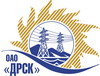 Открытое Акционерное Общество«Дальневосточная распределительная сетевая  компания»Протокол заседания Закупочной комиссии по вскрытию поступивших конвертовг. БлаговещенскСпособ и предмет закупки: Открытый электронный запрос предложений на право заключения Договора на выполнение работ: «ПИР «Реконструкция ПС 110/6 кВ «Малый Нимныр» (установка линейной ячейки 110 кВ и блок-контейнера). Закупка проводится согласно ГКПЗ 2015 г. раздела  2.2.1 «Услуги ТПиР»  № 2002.Плановая стоимость закупки:  2 951 458,00 руб. без учета НДСПРИСУТСТВОВАЛИ: три члена постоянно действующей Закупочной комиссии ОАО «ДРСК» 2 уровняИнформация о результатах вскрытия конвертов:В адрес Организатора закупки поступило 14 (четырнадцать) Предложений на участие в закупке, с которыми были размещены в электронном виде на Торговой площадке Системы www.b2b-energo.ru.Вскрытие конвертов было осуществлено в электронном сейфе организатора запроса предложений на Торговой площадке Системы www.b2b-energo.ru автоматически.Дата и время начала процедуры вскрытия конвертов с предложениями участников 10:18 (время местное) 22.04.2015. (было продлено на 18 мин., 22 cек.)Место проведения процедуры вскрытия конвертов с предложениями участников: Торговая площадка Системы www.b2b-energo.ruВ конвертах обнаружены предложения следующих участников запроса предложений:Ответственный секретарь Закупочной комиссии 2 уровня ОАО «ДРСК»	О.А. МоторинаТехнический секретарь Закупочной комиссии 2 уровня ОАО «ДРСК»	Е.Ю. Коврижкина№ 403/УТПиР-В22.04.2015№Наименование участника и его адресПредмет и общая цена заявки на участие в закупке1ООО «Промэнергосервис» г. Иркутск, ул. Баумана, 209Цена: 1 600 000,00 руб. без учета НДС (1 888 000,00 руб. с учетом НДС). 2ООО «Компания Новая Энергия»г. Новосибирск, ул. Чаплыгина, 93Цена: 1 652 542,37 руб. без учета НДС (1 950 000,00 руб. с учетом НДС). 3ООО «НСК-Проект»г. Новосибирск, ул. Даргомыжского, 8а/1Цена: 2 361 166,40 руб. без учета НДС (2 786 176,35 руб. с учетом НДС). 4ООО «Энергосетьпроект-НН»г. Н.Новгород, ул. Мануфактурная, 14Цена: 2 371 669,58 руб. без учета НДС (2 798 570,10 руб. с учетом НДС). 5ООО «Союзэнергопроект»г. Москва, ул. Арцимовича Академика, 12Цена: 2 400 000,00  руб. без учета НДС (НДС не облагается). 6ООО «Томскэлектросетьпроект»г. Томск, ул. Елизаровых, 6Цена: 2 498 457,00  руб. без учета НДС (2 948 179,26 руб. с учетом НДС). 7ООО «НТЦ «Контакт-Байкал»г. Иркутск, ул. Байкальская, 126/1Цена: 2 550 000,00  руб. без учета НДС (3 009 000,00 руб. с учетом НДС). 8ООО «ПКЦ «Бреслер» г. Владивосток, Океанский пр-т, 15АЦена: 2 581 654,76 руб. без учета НДС (3 046 352,62 руб. с учетом НДС). 9ООО «Электротехнические системы-Восточный» г. Благовещенск, ул. Зейская, 173Цена: 2 882 362,00 руб. без учета НДС (НДС не облагается). 10ООО «Премьер-Энерго» г. Иркутск, ул. Байкальская, 241АЦена: 2 897 156,00 руб. без учета НДС (3 418 644,08 руб. с учетом НДС). 11ЗАО «Востсибэлектропроект» г. Иркутск, ул. Степана Разина, 6Цена: 2 920 748,00 руб. без учета НДС (3 446 482,64 руб. с учетом НДС). 12ООО «ГЭП-Восток» г. Новосибирск, пр-т Димитрова, 7Цена: 2 940 000,00 руб. без учета НДС (3 469 200,00 руб. с учетом НДС). 13ООО «НПО «Сибэлектрощит» г. Омск, пр-т Мира, 69Цена: 2 951 458,00 руб. без учета НДС (3 482 720,44 руб. с учетом НДС). 14ООО "Энергопроект Центр"г. Вологда, ул. Мальцева д.52 оф.409аЦена: 2 945 458,00 руб. без учета НДС (3 475 640,44 руб. с учетом НДС). не подтвердил ставку